МИНИСТЕРСТВО НАУКИ И ВЫСШЕГО ОБРАЗОВАНИЯ 
РОССИЙСКОЙ ФЕДЕРАЦИИ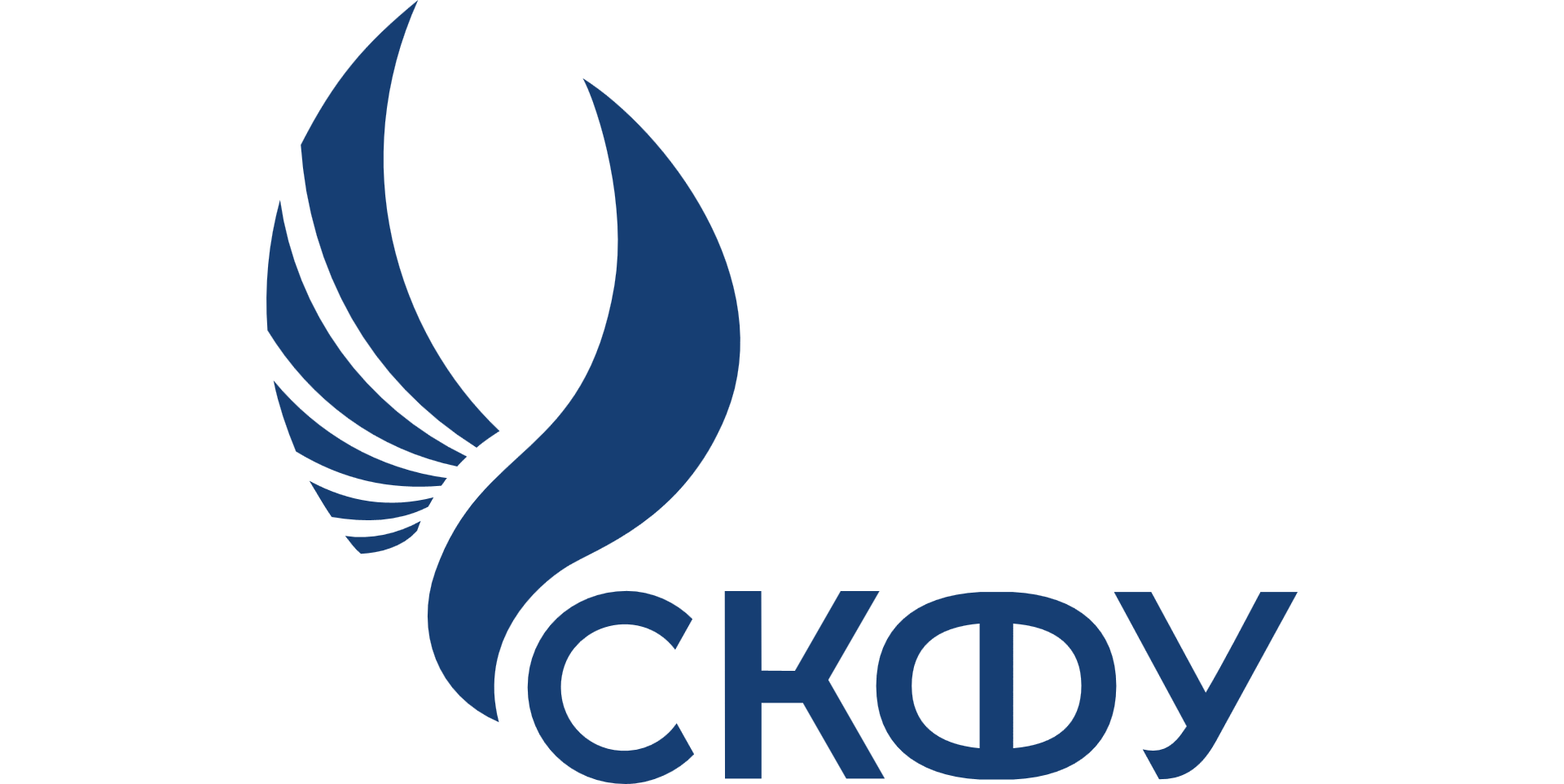 ФЕДЕРАЛЬНОЕ ГОСУДАРСТВЕННОЕ АВТОНОМНОЕ ОБРАЗОВАТЕЛЬНОЕ УЧРЕЖДЕНИЕ ВЫСШЕГО ОБРАЗОВАНИЯ«СЕВЕРО-КАВКАЗСКИЙ ФЕДЕРАЛЬНЫЙ УНИВЕРСИТЕТ»КАФЕДРА РУССКОГО ЯЗЫКАКАФЕДРА РУССКОГО ЯЗЫКА КАК ИНОСТРАННОГОЦЕНТР ЯЗЫКОВ НАРОДОВ КАВКАЗАИНФОРМАЦИОННОЕ ПИСЬМОУважаемые коллеги!Приглашаем Вас принять участие в Международной научно-методической конференции «Актуальные проблемы преподавания русского языка как неродного / иностранного: российские и зарубежные практики», организованной ФГАОУ ВО «Северо-Кавказский федеральный университет». По итогам конференции планируется издание электронного сборника материалов с размещением в РИНЦ. Публикация бесплатная! Оргвзносы не предусмотрены. Конференция будет проводиться в смешанном формате (очно + онлайн, с использованием средств видеоконференцсвязи).25–28 сентября 2022 г.Работа конференции планируется по следующим секциям:Секция 1. Аспектное обучение русскому языку как неродному / иностранному: методика преподавания фонетики, лексики, грамматики.Секция 2. Лингвокультурологический аспект в преподавании или освоении русского языка как неродного / иностранного.Секция 3. Актуальные вопросы создания учебных и учебно-методических пособий по русскому языку как неродному / иностранному.Секция 4. Виды коммуникативной и речевой деятельности в обучении русскому языку как неродному / иностранному.Секция 5. Информационно-коммуникационные технологии в преподавании русского языка как неродного / иностранного.Секция 6. Русский язык как государственный и как язык межнационального диалога.Секция 7. Трибуна молодого учёного (студенческая секция).Для участия в конференции необходимо до 31 августа 2022 г. направить на электронную почту fodekova@ncfu.ru:- заявку на участие;- рукопись статьи / тезисы доклада для публикации в сборнике материалов.Заявку следует заполнить в соответствии с формой (приведена ниже).После включения Вашей статьи в программу конференции Вам будет выслано Информационное письмо № 2.Требования к оформлению материалов конференцииФормат страницы – A4. Поля – все по 2 см. Верхний и нижний колонтитулы – по умолчанию (1,25 см). Шрифт – Times New Roman, 14 кегль. Абзацный отступ — 1,25 см. Междустрочный интервал – одинарный. Выравнивание – по ширине.Объём статьи – не более 7 стр. Материалы, не соответствующие указанным требованиям и присланные позднее установленного срока, не рассматриваются.Будем рады видеть Вас и Ваших коллег в числе участников!С уважением,
оргкомитетАдрес оргкомитета: 355017, Ставрополь, ул. Пушкина, 1, корп. 20, ауд. 815Телефон: +7 (8652) 330660, доб. 4212 Электронная почта: rki@ncfu.ru ОБРАЗЕЦ ОФОРМЛЕНИЯ CTATЬИ:КОГНИТИВНЫЕ АСПЕКТЫ ИНТЕРПРЕТАЦИИ УЧЕБНОГО ТЕКСТА В ОБУЧЕНИИ РУССКОМУ ЯЗЫКУ КАК ИНОСТРАННОМУА.В. Иванов, В.К. ПетровФГАОУ ВО «Северо-Кавказский федеральный университет», СтавропольАннотация. В статье рассмотрены... (500–550 знаков с пробелами).Ключевые слова (5-7 шт).Текст. Текст. Текст. Текст. Текст. Текст. Текст. Текст. Текст. Текст. Текст. Текст. Текст. Текст. Текст. Текст. Текст. Текст. Библиографический список1. Ален Дж. Ф., Перро Р. Выявление коммуникативного намерения, содержащегося в высказывании // Новое в зарубежной лингвистике: Теория речевых актов. М.: Прогресс, 1986. Вып. XVII. С. 322–362.2. Апресян Ю. Д. Идеи и методы современной структурной лингвистики. М.: Просвещение, 1966. 305 с.3. Арутюнова Н.Д. Понятие пресуппозиции в лингвистике // Известия АН СССР. Сер. лит. и яз., 1973. Т. XXXII. Вып. I. C. 85–95.4. Берзина Г.П. Тематический фрейм категории концессивности // Филологические науки. Вопросы теории и практики. 2013. № 3. С. 31–35.ФОРМА ЗАЯВКИ:МЕЖДУНАРОДНАЯ НАУЧНО-МЕТОДИЧЕСКАЯ КОНФЕРЕНЦИЯ
 «Актуальные проблемы преподавания русского языка как неродного / иностранного: российские и зарубежные практики»25–28 сентября 2022 г.Отправляя заявку, участник даёт согласие на обработку его персональных данных свободно, своей волей и в своём интересе в соответствии с требованиями Федерального закона РФ «О персональных данных» от 27.07.2006 № 152-ФЗ.Фамилия, имя, отчество (при наличии)Страна, городОрганизацияУчёная степень, учёное звание ДолжностьТелефонE-mailНазвание докладаНомер секции